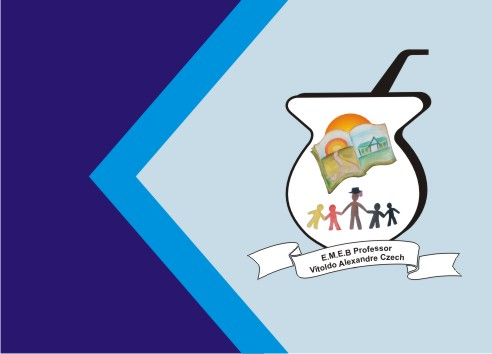 ATIVIDADES: CORESTEMA: CORES DOS AMIGOS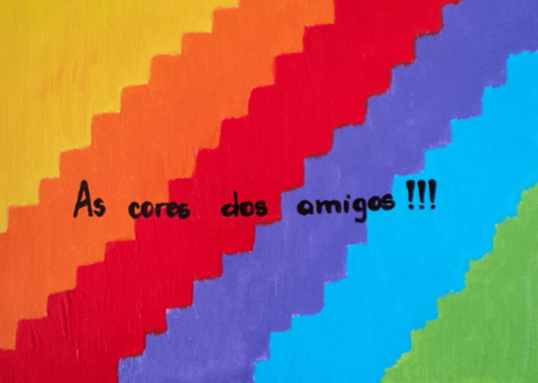 DIA  20 DEJULHO É O DIA INTERNACIONAL DA AMIZADETODOS NÓS TEMOS ALGUM TIPO DE SENTIMENTOS BONS E RUINS. SABEMOS COMO E BOM A AMIZADE, E A IMPORTÂNCIA DE SE TER AMIGOS. COMO DEVEMOS TRATÁ-LOS PARA QUE A AMIZADE SEJA DURADOURA?VOCÊ SABIA QUE PODEMOS RELACIONAR AS   CORES COM AS PESSOAS? ISTO É, PESSOAS MAIS ELÉTRICAS, LEMBRAM AS CORES MAIS QUENTES, PESSOAS MAIS TRANQUILAS LEMBRAM AS CORES FRIAS.ATIVIDADE: EM HOMENAGEM AOS SEUS AMIGOS, FAÇA UM CARTÃO E ENTREGUE A UM AMIGO EXPECIAL. EXEMPLOS ABAIXO.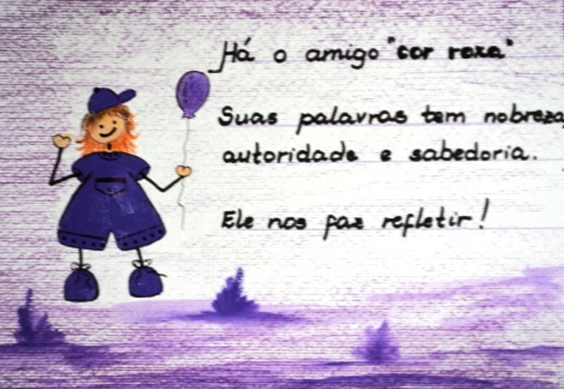 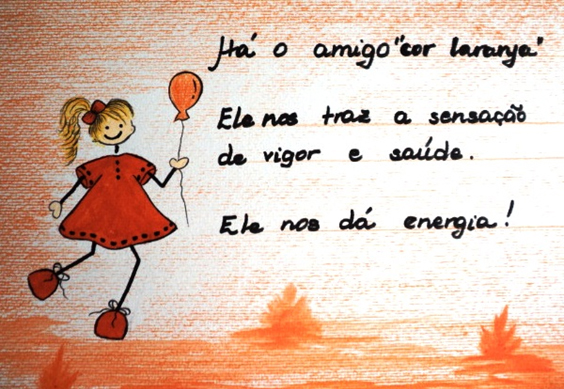 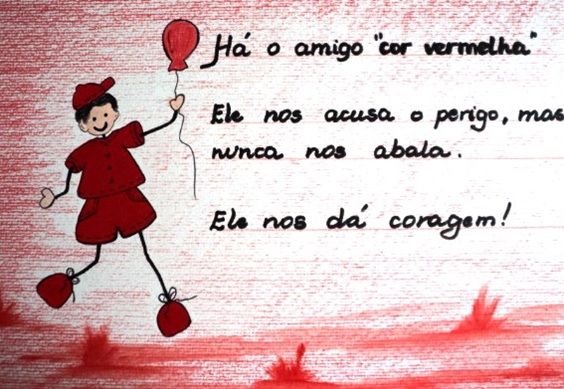 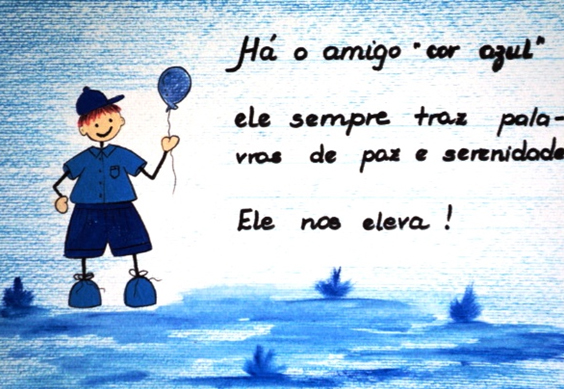 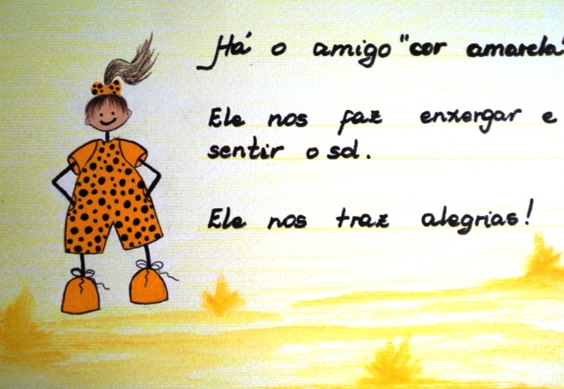 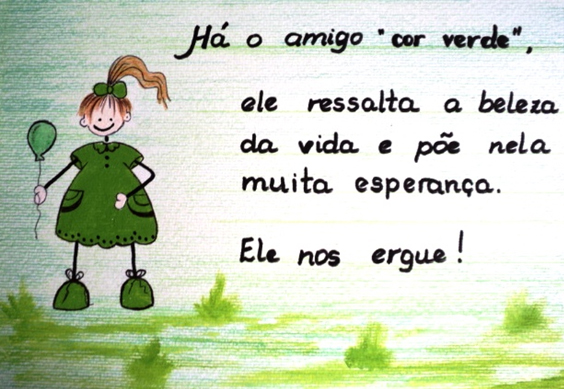 